TENDER FILE / TERMS OF REFERENCE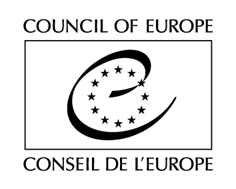 (Competitive bidding procedure / One-off contract)Purchase of multifunctional printers for the Ministry of Justice of North MacedoniaThe Council of currently implementing and until 31/12/2022 will implement a Project on “Supporting enhanced access to higher quality free legal aid (FLA) services in the Republic of North Macedonia”. In that context, it is looking for a Provider for provision of multifunctional printers for the Ministry of Justice of North Macedonia (the deliverables described in greater detail in the Technical Specifications – Appendix I).TENDER RULESThis tender procedure is a competitive bidding procedure. In accordance with Rule 1395 of the Secretary General of the Council of Europe on the procurement procedures of the Council of Europe, the Organisation shall invite to tender at least three potential providers for any purchase between €2,000 (or €5,000 for intellectual services) and €55,000 tax exclusive.This specific tender procedure aims at concluding a one-off contract for the provision of deliverables described in the Technical Specifications (See Appendix I). A tender is considered valid for 120 calendar days as from the closing date for submission. The selection of tenderers will be made in the light of the criteria indicated below. All tenderers will be informed in writing of the outcome of the procedure.The tenderer must be a legal person or consortia of legal and/or natural persons.Tenders shall be submitted by email only (with attachments) to the email address indicated in the table below, with the following reference in subject:  Purchase of multifunctional printers. Tenders addressed to another email address will be rejected.The general information and contact details for this procedure are indicated on this page. You are invited to use the CoE Contact details indicated below for any question you may have. All questions shall be submitted at least five working days before the deadline for submission of the tenders and shall be exclusively addressed to the email address indicated below with the following reference in subject: “Questions: Purchase of multifunctional printers”EXPECTED DELIVERABLESThe expected deliverables are described in the Technical Specifications (See Appendix I).FEESAll tenderers are invited to submit a quote (proforma invoice), on their letterhead, indicating their fees. The total amount (in Euros), tax exclusive, should not exceed 5360 EUR.Tenderers subject to VAT shall also indicate:the Service Provider’s name and address;its VAT number;the full list of services;the fee per type of deliverables (in Euros, tax exclusive);the total amount per type of deliverables (in Euros, tax exclusive);the total amount (in Euros), tax exclusive, the applicable VAT rate, the amount of VAT and the amount VAT inclusive.Should the Provider be willing to further break down its financial offer, it is invited to do so on a separate sheet, attached to the other supporting documents.Tenders proposing fees above the exclusion level indicated in the Quote will be entirely and automatically excluded from the tender procedure.ASSESSMENT Exclusion criteria and absence of conflict of interests(by signing the Declaration of Agreement (Appendix IV), you declare on your honour not being in any of the below situations).Tenderers shall be excluded from participating in the tender procedure if they:have been sentenced by final judgment on one or more of the following charges: participation in a criminal organisation, corruption, fraud, money laundering, terrorist financing, terrorist offences or offences linked to terrorist activities, child labour or trafficking in human beings;are in a situation of bankruptcy, liquidation, termination of activity, insolvency or arrangement with creditors or any like situation arising from a procedure of the same kind, or are subject to a procedure of the same kind;have received a judgment with res judicata force, finding an offence that affects their professional integrity or serious professional misconduct;do not comply with their obligations as regards payment of social security contributions, taxes and dues, according to the statutory provisions of their country of incorporation, establishment or residence;are an entity created to circumvent tax, social or other legal obligations (empty shell company), have ever created or are in the process of creation of such an entity;have been involved in mismanagement of the Council of Europe funds or public funds;are or appear to be in a situation of conflict of interest;are retired Council of Europe staff members or are staff members having benefitted from an early departure scheme;have not fulfilled, in the previous three years, their contractual obligations in the performance of a contract concluded with the Council of Europe leading to a total or partial refusal of payment and/or termination of the contract by the Council of Europe];Eligibility criteriaThe tenderer should be a registered legal entity with minimum three (3) years of existence on the day of the submission of the bid; The tenderer should have a Reference list of minimum 3 realized contracts with the same or similar equipment as the subject of the procurement.The tenderer should possess certificate issued by the manufacturer of the offered equipment that the bidder is authorized for sale and service of the offered equipment on the territory of the Republic of North Macedonia.Award criteriaQuality of the offer (60%), including:Suitability of the offer to meet the technical requirements; Capacity to meet the deadlines indicated in the Technical Specification;Relevance of the experience of the tenderer in the areas covered by this Call;Financial offer (40%).Multiple tendering is not authorised.NEGOTIATIONSThe Council reserves the right to hold negotiations with the bidders in accordance with Article 20 of Rule 1395.DOCUMENTS TO BE PROVIDEDTenderers are invited to submit:A completed and signed copy of the Contract (Appendix II);A completed and signed copy of the Declaration of Agreement (Appendix IV);A quote, describing their financial offer, in line with the requirements of section C of the Tender File (see above); Registration documents for legal persons;Reference list of minimum 3 realized contracts with the same or similar equipment as the subject of the procurement;Detailed CV/presentation of the company, demonstrating clearly that the tenderer fulfils the eligibility criteria, including relevance of the experience of the tenderer;Certificate issued by the manufacturer of the offered equipment that the bidder is be authorized for sale and service of the offered equipment on the territory of the Republic of North Macedonia;Detailed technical documentation for the offered printers;ISO Standards Certificates (ISO 9001 Quality management system, ISO 20000-1 IT Service Management System (IT Service Management System), ISO 22301 Business Continuity Management System (Business Continuity Management System), ISO 27001 Information Security Management System (Information Security Management System).All documents shall be submitted in English, failure to do so will result in the exclusion of the tender. If any of the documents listed above are missing, the Council of Europe reserves the right to reject the tender.The Council reserves the right to reject a tender if the scanned documents are of such a quality that the documents cannot be read once printed.* * *